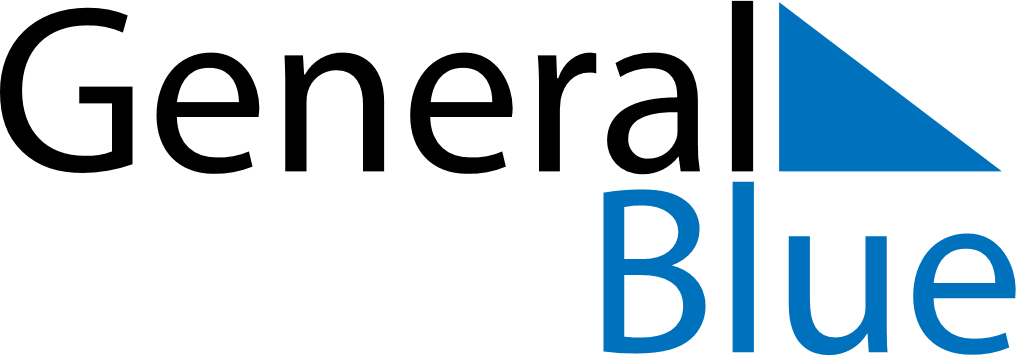 June 2024June 2024June 2024June 2024June 2024June 2024June 2024Sida, Nakhon Ratchasima, ThailandSida, Nakhon Ratchasima, ThailandSida, Nakhon Ratchasima, ThailandSida, Nakhon Ratchasima, ThailandSida, Nakhon Ratchasima, ThailandSida, Nakhon Ratchasima, ThailandSida, Nakhon Ratchasima, ThailandSundayMondayMondayTuesdayWednesdayThursdayFridaySaturday1Sunrise: 5:37 AMSunset: 6:37 PMDaylight: 12 hours and 59 minutes.23345678Sunrise: 5:37 AMSunset: 6:37 PMDaylight: 12 hours and 59 minutes.Sunrise: 5:37 AMSunset: 6:37 PMDaylight: 13 hours and 0 minutes.Sunrise: 5:37 AMSunset: 6:37 PMDaylight: 13 hours and 0 minutes.Sunrise: 5:37 AMSunset: 6:38 PMDaylight: 13 hours and 0 minutes.Sunrise: 5:37 AMSunset: 6:38 PMDaylight: 13 hours and 0 minutes.Sunrise: 5:37 AMSunset: 6:38 PMDaylight: 13 hours and 0 minutes.Sunrise: 5:38 AMSunset: 6:39 PMDaylight: 13 hours and 1 minute.Sunrise: 5:38 AMSunset: 6:39 PMDaylight: 13 hours and 1 minute.910101112131415Sunrise: 5:38 AMSunset: 6:39 PMDaylight: 13 hours and 1 minute.Sunrise: 5:38 AMSunset: 6:40 PMDaylight: 13 hours and 1 minute.Sunrise: 5:38 AMSunset: 6:40 PMDaylight: 13 hours and 1 minute.Sunrise: 5:38 AMSunset: 6:40 PMDaylight: 13 hours and 2 minutes.Sunrise: 5:38 AMSunset: 6:40 PMDaylight: 13 hours and 2 minutes.Sunrise: 5:38 AMSunset: 6:41 PMDaylight: 13 hours and 2 minutes.Sunrise: 5:38 AMSunset: 6:41 PMDaylight: 13 hours and 2 minutes.Sunrise: 5:38 AMSunset: 6:41 PMDaylight: 13 hours and 2 minutes.1617171819202122Sunrise: 5:39 AMSunset: 6:41 PMDaylight: 13 hours and 2 minutes.Sunrise: 5:39 AMSunset: 6:42 PMDaylight: 13 hours and 2 minutes.Sunrise: 5:39 AMSunset: 6:42 PMDaylight: 13 hours and 2 minutes.Sunrise: 5:39 AMSunset: 6:42 PMDaylight: 13 hours and 2 minutes.Sunrise: 5:39 AMSunset: 6:42 PMDaylight: 13 hours and 3 minutes.Sunrise: 5:39 AMSunset: 6:42 PMDaylight: 13 hours and 3 minutes.Sunrise: 5:40 AMSunset: 6:43 PMDaylight: 13 hours and 3 minutes.Sunrise: 5:40 AMSunset: 6:43 PMDaylight: 13 hours and 3 minutes.2324242526272829Sunrise: 5:40 AMSunset: 6:43 PMDaylight: 13 hours and 2 minutes.Sunrise: 5:40 AMSunset: 6:43 PMDaylight: 13 hours and 2 minutes.Sunrise: 5:40 AMSunset: 6:43 PMDaylight: 13 hours and 2 minutes.Sunrise: 5:40 AMSunset: 6:43 PMDaylight: 13 hours and 2 minutes.Sunrise: 5:41 AMSunset: 6:44 PMDaylight: 13 hours and 2 minutes.Sunrise: 5:41 AMSunset: 6:44 PMDaylight: 13 hours and 2 minutes.Sunrise: 5:41 AMSunset: 6:44 PMDaylight: 13 hours and 2 minutes.Sunrise: 5:42 AMSunset: 6:44 PMDaylight: 13 hours and 2 minutes.30Sunrise: 5:42 AMSunset: 6:44 PMDaylight: 13 hours and 2 minutes.